ESCOLA _________________________________DATA:_____/_____/_____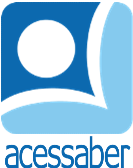 PROF:_______________________________________TURMA:___________NOME:________________________________________________________O PATRÃO ATENCIOSO	Um velho e rico comerciante estava caminhando pela rua do mercado com seu servo. De repente, um trabalhador que carregava um saco pesado tropeçou nele e os dois caíram no chão. O servo ajudou seu patrão a se levantar, apenas esperando ouvir um montão de palavras fortes e zangadas do velho comerciante por ter sido tão rudemente maltratado.Porém, o comerciante simplesmente se desculpou com o trabalhador e pediu que seu servo ajudasse a colocar o saco nas costas do trabalhador novamente. O trabalhador agradeceu ao servo e prosseguiu a passos lentos.O servo então perguntou ao comerciante por que ele se desculpou com um trabalhador humilde. O comerciante sorriu e disse:- Aquele homem não teve culpa. Suas costas estavam curvadas com a carga pesada. Eu deveria tê-lo visto se aproximar e lhe dar passagem. Por que eu deveria culpá-lo por meu descuido?Ao ouvir isso, o servo teve grande respeito pelo seu patrão sábio.Autor desconhecidoQuestõesQual é o título do texto?R: __________________________________________________________________Quantos parágrafos há no texto?R: __________________________________________________________________Quais são os personagens da história?R: __________________________________________________________________Onde se passa a história?R: __________________________________________________________________Qual reação o servo esperava do comerciante?R: ______________________________________________________________________________________________________________________________________________________________________________________________________________________________________________________________________________Qual foi a reação do comerciante quando caiu?R: ______________________________________________________________________________________________________________________________________________________________________________________________________________________________________________________________________________Qual foi a explicação do comerciante por se desculpar com o trabalhador?R: ______________________________________________________________________________________________________________________________________________________________________________________________________________________________________________________________________________Qual a sua opinião sobre o comerciante? Justifique sua resposta:R: ______________________________________________________________________________________________________________________________________________________________________________________________________________________________________________________________________________________________________________________________________________________________________________________________________________________